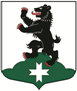 МУНИЦИПАЛЬНОЕ ОБРАЗОВАНИЕБУГРОВСКОЕ СЕЛЬСКОЕ  ПОСЕЛЕНИЕВСЕВОЛОЖСКОГО МУНИЦИПАЛЬНОГО РАЙОНАЛЕНИНГРАДСКОЙ ОБЛАСТИСОВЕТ ДЕПУТАТОВРЕШЕНИЕ       18.05.2016 г.                                                                                                  №31          п. БугрыО награждении Почетной грамотой совета депутатовНа основании решения совета депутатов  №83 от 15.12.2010 г «Об утверждении Положения о Почетной грамоте совета депутатов МО «Бугровское сельское поселение» и в связи с пятилетием со дня основания учреждения, совет депутатов принял  РЕШЕНИЕ: 1.За  многолетний добросовестный труд, значительный вклад в экономическое развитие Бугровского сельского поселения  и в связи с пятидесятилетним юбилеем, наградить Почетной грамотой совета депутатов МО «Бугровское сельское поселение», с вручением премии в размере 5000 (пять  тысяч) рублей:- директора МКУ «Агентство по строительству и развитию территорий» БСП  Грушковскую Лилию Ивановну;- начальника сектора бухгалтерского учета и планирования администрации МО «Бугровское сельское поселение» Тихомирову Любовь Арсентьевну.2.Настоящее решение вступает в силу со дня подписания.3.Контроль  за исполнением решения  возложить на комиссию «По социальной политике».Глава муниципального образования                                                              Г.И. Шорохов